Мастер-класс «Изготовление бумажных самолетиков»	В феврале в нашей группе папа  Елисеев Евгений Евгеньевич провел мастер-класс по изготовлению бумажных самолетиков.  	Посмотрите, что из этого получилось.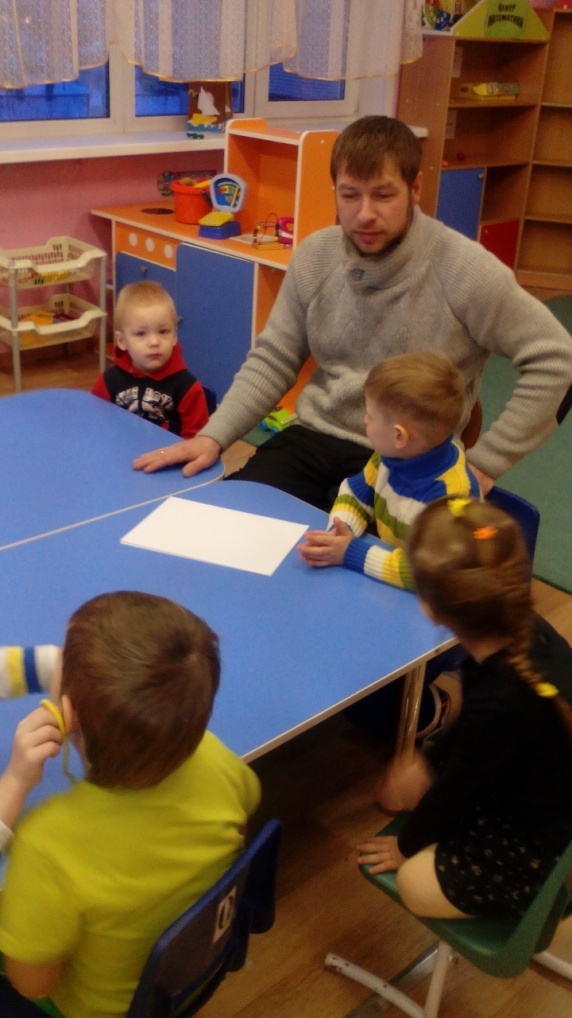 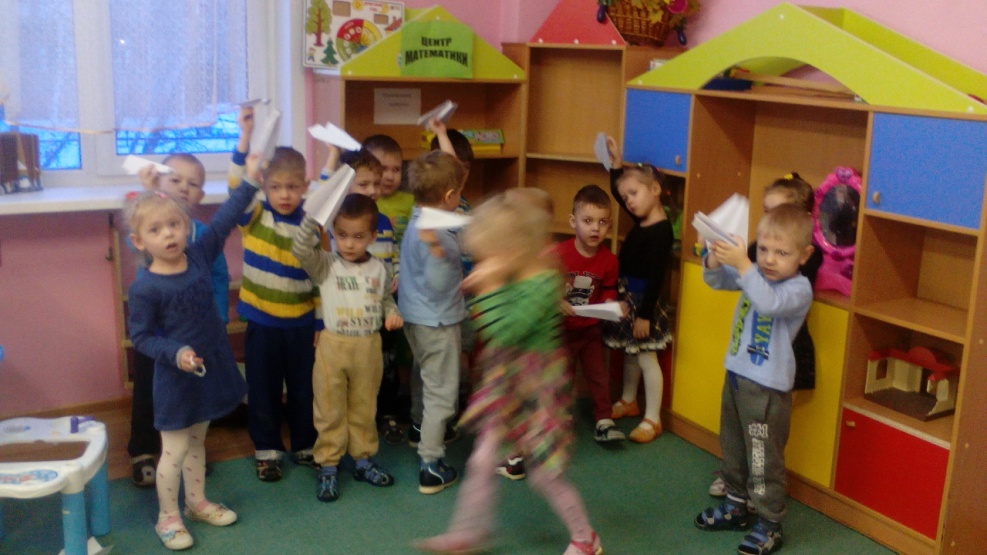 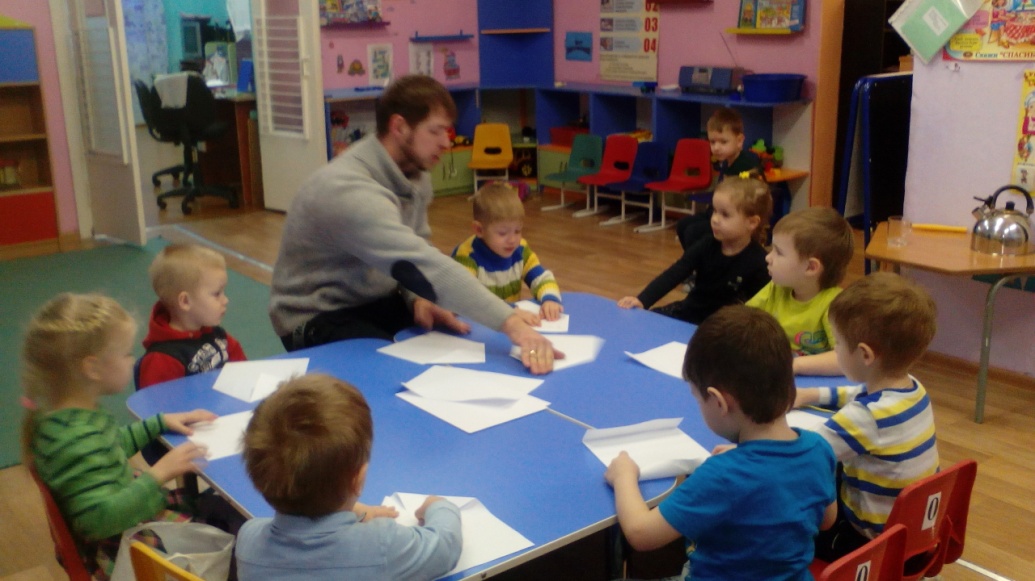 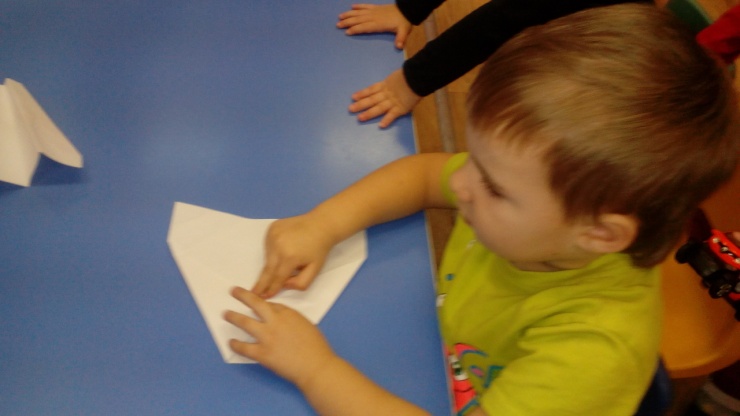 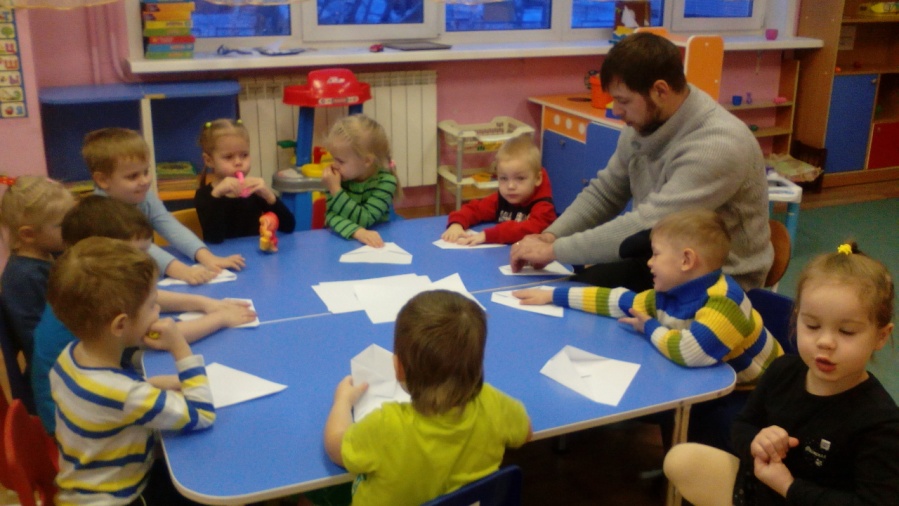 	Уважаемые родители! 	Мы рады нашему сотрудничеству и с удовольствием примем Вашу помощь в организации и проведении  мастер-классов по разным тематикам!